7	considerar posibles modificaciones y otras opciones para responder a lo dispuesto en la Resolución 86 (Rev. Marrakech, 2002) de la Conferencia de Plenipotenciarios: "Procedimientos de publicación anticipada, de coordinación, de notificación y de inscripción de asignaciones de frecuencias de redes de satélite" de conformidad con la Resolución 86 (Rev.CMR-07) para facilitar el uso racional, eficiente y económico de las radiofrecuencias y órbitas asociadas, incluida la órbita de los satélites geoestacionarios;7(D)	Tema D – Identificación de las redes y los sistemas de satélites específicos con los que ha de efectuarse la coordinación en aplicación de los números 9.12, 9.12A y 9.13 del RRIntroducciónActualmente, cuando una administración envía una solicitud de coordinación (nueva o modificada, según proceda) referente a asignaciones de frecuencias sujetas a los números 9.12, 9.12A y 9.13 del RR, la Oficina publica en la Sección Especial CR/C una lista de administraciones (posiblemente) afectadas, en el marco de los casos previstos por el número 9.36.1 del RR. No obstante, si las circunstancias corresponden a los casos previstos en el número 9.36.2 del RR, la Oficina publica en la misma Sección Especial CR/C una lista de redes de satélites o estaciones terrenas específicas.Este tema investiga si la armonización de ambas prácticas podría simplificar la labor que asumen actualmente las administraciones. De esta forma, la Oficina publicaría una única lista de redes y/o sistemas de satélites posiblemente afectados, tras recibir una solicitud de coordinación (nueva o modificada, según proceda) referente a asignaciones de frecuencias sujetas a los números 9.12, 9.12A y 9.13 del RR, en lugar de una simple lista de administraciones afectadas.La CEPT propone modificar los números 9.36.1, 9.52C y 9.53A del RR para agregar los requisitos necesarios para disponer de:a)	una lista predefinida de redes y/o sistemas de satélites posiblemente afectados, que se publicaría a efectos meramente informativos en la Sección Especial CR/C, para efectuar la coordinación con arreglo a los números 9.12, 9.12A y 9.13 del RR, estipulándola en el número 9.36.1 del RR; yb)	la lista definitiva de redes o sistemas de satélites afectados que ha de tenerse en cuenta al efectuar la coordinación con arreglo a los números 9.12, 9.12A y 9.13 del RR y que se publicaría en la Sección Especial CR/D, estipulándola en el número 9.53A del RR.Estas Propuestas Europeas se corresponden con el Método D1 del Informe de la RPC.PropuestasARTÍCULO 9Procedimiento para efectuar la coordinación u obtener el acuerdo 
de otras administraciones1, 2, 3, 4, 5, 6, 7, 8, 9     (CMR-15)Sección II – Procedimiento para efectuar la coordinación12, 13Subsección IIA – Necesidad y solicitud de coordinaciónMOD	EUR/16A19A4/1#500869.36	b)	identificar de acuerdo con el número 9.27, cualquier administración con la que pueda ser necesario efectuar la coordinación20, 21;     (CMR-)Motivos:	Indicar que se propone el número 9.36.1 para su modificación.MOD	EUR/16A19A4/2#50087_______________20 	9.36.1	Las administraciones identificadas por la Oficina en virtud de los números 9.11 a 9.14 y 9.21 sólo lo serán a efectos informativos, para ayudar a las administraciones a cumplir con este procedimiento.Motivos:	Permitir la identificación, únicamente con fines informativos, de sistemas o redes de satélites específicos en una Sección Especial de la BR IFIC.Subsección IIC – Respuesta a una solicitud de coordinaciónMOD	EUR/16A19A4/3#500889.52C	En el caso de una solicitud de coordinación con arreglo a lo dispuesto en los números 9.11 a 9.14 y 9.21, una administración que no responda de conformidad con el número 9.52 dentro del mismo plazo de cuatro meses será considerada como no afectada y en los casos previstos en los números 9.11 a 9.14 se aplicarán las disposiciones de los números 9.48 y 9.49.Motivos:	Permitir la determinación de la lista final de sistemas y redes de satélites con los que debería realizarse la coordinación durante el periodo de formulación de observaciones establecido con arreglo al número 9.52.MOD	EUR/16A19A4/4#500899.53A	Al expirar el plazo de presentación de comentarios relativos a una solicitud de coordinación en virtud de los números 9.11 a 9.14 y 9.21, la Oficina, de acuerdo con la información que obre en su poder, publicará una Sección especial con la lista de las administraciones que han manifestado su desacuerdo  o han formulado otros comentarios en el plazo reglamentario.     (CMR-)Motivos:	Permitir que la Oficina publique la lista final de sistemas y redes de satélites con los que debería realizarse la coordinación en virtud de los números 9.12, 9.12A y 9.13 en una Sección Especial de la BR IFIC.______________Conferencia Mundial de Radiocomunicaciones (CMR-19)
Sharm el-Sheikh (Egipto), 28 de octubre – 22 de noviembre de 2019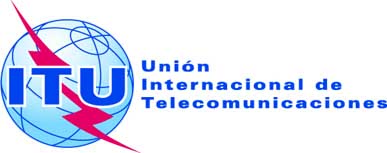 SESIÓN PLENARIAAddéndum 4 al
Documento 16(Add.19)-S7 de octubre de 2019Original: inglésPropuestas Comunes EuropeasPropuestas Comunes EuropeasPropuestas para los trabajos de la ConferenciaPropuestas para los trabajos de la ConferenciaPunto 7(D) del orden del díaPunto 7(D) del orden del día